Как обеспечить работников смывающими и обезвреживающими средствамиОпределите по сервису, какие смывающие и обезвреживающие средства и кому выдавать.  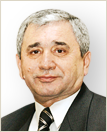 Юрий Сорокинпрофессор, кандидат технических наук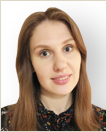 Екатерина Ефремоваэксперт Системы Охрана трудаВ рекомендации – кто и как выдает, а также какие смывающие и обезвреживающие средства выдать работникам.Какие смывающие средства выдатьСмывающие средства выдают работнику по Типовым нормам бесплатной выдачи работникам смывающих и (или) обезвреживающих средств и стандарта безопасности труда «Обеспечение работников смывающими и (или) обезвреживающими средствами», утвержденных приказом Минздравсоцразвития от 17.12.2010 № 1122н (далее – Типовые нормы) и с учетом результатов спецоценки условий труда. Смывающие и обезвреживающие средства работодатель приобретает за свой счет (п. 3 Типовых норм). Все средства, в том числе иностранного производства, должны пройти сертификацию или декларирование соответствия (п. 8 Типовых норм).Работодатель вправе с учетом мнения профсоюза и своего финансово-экономического положения установить свои нормы бесплатной выдачи работникам смывающих и обезвреживающих СИЗ. При этом они должны улучшать по сравнению с Типовыми нормами защиту работников:от вредных и опасных производственных факторов на рабочих местах;особых температурных условий;загрязнений.Это указано в пункте 7 Типовых норм.Расчетчик смывающих и обезвреживающих средствКто выдаетСпециалист по охране труда составляет перечень рабочих мест и список работников, которых нужно обеспечить смывающими и обезвреживающими средствами. Затем этот документ утверждает работодатель с учетом мнения профсоюза, если на предприятии есть профсоюз.Смывающие и обезвреживающие средства выдают работники, которых работодатель уполномочил на это. Например, начальник участка, кладовщик, завхоз и т. п.Как выдаватьВ трудовом договоре работника укажите нормы выдачи смывающих и обезвреживающих средств, соответствующие условиям труда на рабочем месте работника (п. 9 Типовых норм). Выдачу смывающих и обезвреживающих средств зафиксируйте под подпись в личной карточке учета выдачи соответствующих средств. Сроки использования смывающих и обезвреживающих средств исчисляйте со дня их выдачи работникам. При этом следует учесть срок годности, указанный производителем.На работах, связанных с легкосмываемыми загрязнениями, можно не выдавать работникам смывающие средства, а обеспечить постоянное наличие в санитарно-бытовых помещениях мыла или дозаторов с жидким смывающим веществом. Для очищения от загрязнения кожи лица работникам выдают только слабощелочные сорта мыла (туалетное) (п. 20 Типовых норм). В этом случае утвердите перечень работников и должностей, при работах на которых работодатель имеет право не выдавать непосредственно работнику смывающие средства, а обеспечивает постоянное наличие в санитарно-бытовых помещениях мыла или дозаторов с жидким смывающим веществом.СитуацияКак выдавать смывающие средства сотрудникам, совмещающим разные должностиЕсли работник совмещает должности, по которым предусмотрена выдача защитных средств, решение принимают на основе выполняемых работ и перечня производственных факторов на рабочем месте. В зависимости от этих условий и в соответствии с Типовыми нормами работникам выдают смывающие и обезвреживающие средства.Если работник совмещает должности и выполняет работы, для которых Типовые нормы предусматривают один и тот же вид смывающих и обезвреживающих средств, то достаточно выдавать работнику наибольшую норму указанных средств (письмо Минтруда от 29.09.2016 № 15-2/ООГ-3452).СитуацияВ каком объеме выдавать работникам, принятым на полставки, смывающие и обезвреживающие средстваТиповые отраслевые нормы выдачи смывающих и обезвреживающих средств предусматривают нормы выдачи работникам, занятым на полной ставке.Соответственно, работникам, принятым на работу на 0,5 ставки, смывающие и обезвреживающие средства выдают пропорционально времени их занятости. То есть если работнику положено 200 г туалетного мыла в месяц, то принятому на 0,5 ставки – в два раза меньше. Выдавать работнику смывающие и обезвреживающие средства, указанные в Типовых нормах, можно один раз в два месяца (письмо Минтруда от 29.09.2016 № 15-2/ООГ-3452).СитуацияНадо ли выдавать смывающие и обезвреживающие средства офисным работникамДа, но только мыло.Типовые нормы не предусматривают для офисных сотрудников (юриста, экономиста и др.) выдачу смывающих и обезвреживающих средств. Однако таким работникам надо выдавать мыло, чтобы они могли соблюдать правила личной гигиены в соответствии с требованиями санитарного законодательства (письмо Минтруда от 30.08.2016 № 15-2/ООГ-3095). Сделать это можно, например, с помощью дозаторов жидкого мыла.СитуацияКакие смывающие и обезвреживающие средства выдавать уборщику помещений при мытье половУборщику производственных и служебных помещений при мытье полов и мест общего пользования выдайте средства гидрофобного (отталкивающего воду) действия, а также регенерирующие, восстанавливающие кремы, эмульсии (в соответствии с п. 2, 10 приложения № 1 к приказу Минздравсоцразвития от 17.12.2010 № 1122н).СитуацияКакие смывающие и обезвреживающие средства выдать работникам, занятым на работах с химическими веществами с раздражающим действиемНа работах, которые связаны с химическими веществами с раздражающим действием, выдайте защитные, восстанавливающие и регенерирующие кремы, а также пасты для рук с очищающим эффектом. Эти средства должны проходить декларирование или сертификацию.СитуацияНужно ли выдавать смывающие и обезвреживающие средства работникам аппарата управления (например, директору, бухгалтеру, секретарю, менеджеру и т. п.)Нет, не нужно. Работа сотрудников аппарата управления в перечень работ, требующих выдачи смывающих и обезвреживающих средств, не входит (приложение 1 к приказу Минздравсоцразвития от 17.12.2010 № 1122н «Об утверждении типовых норм бесплатной выдачи работникам смывающих и (или) обезвреживающих средств и стандарта безопасности труда "Обеспечение работников смывающими и (или) обезвреживающими средствами"»).Выдайте таким работникам только туалетное мыло. Сотрудники должны соблюдать правила личной гигиены в соответствии с требованиями санитарного законодательства (письмо Минтруда от 30.08.2016 № 15-2/ООГ-3095). Сделать это можно с помощью дозаторов жидкого мыла.СитуацияОбязан ли работодатель в дополнение к жидким моющим средствам выдавать водителям очищающие кремы, гели и пастыДа, обязан. Норма выдачи на одного работника в месяц – 200 мл.На работах, связанных с трудносмываемыми, устойчивыми загрязнениями (масла, смазки, сажа, нефтепродукты, лаки, краски, в том числе полиграфические, смолы, клеи, битум, силикон, графит, различные виды производственной пыли, в том числе угольная, металлическая и т. п.), выдайте очищающие кремы, гели и пасты (п. 9 приложения № 1 к приказу Минздравсоцразвития от 17.12.2010 № 1122н).Какая ответственность грозит работодателю, если не выдавать работникам смывающие и обезвреживающие средстваРаботодатель несет ответственность (п. 26 Типовых норм):за своевременную и в полном объеме выдачу работникам смывающих и обезвреживающих средств в соответствии с Типовыми нормами;контроль над правильностью их применения;хранение смывающих и обезвреживающих средств.Если инспектор труда обнаружит, что работодатель не выполняет эти обязанности, то штраф грозит:руководителю – от 2000 до 5000 руб.организации – от 50 000 до 80 000 руб.Такие правила указаны в части 1 статьи 5.27.1 КоАП.Важное сегодня
«Как обеспечить работников смывающими и обезвреживающими средствами». Сорокин Ю. Г., Е. Ефремова
© Материал из Справочной системы «Охрана труда».
Подробнее: https://1otruda.ru/#/document/16/21991/dfasyu0uya/?of=copy-311200ef42Приказ об утверждении норм бесплатной
выдачи смывающих средствПоложение по обеспечению работников
смывающими средствами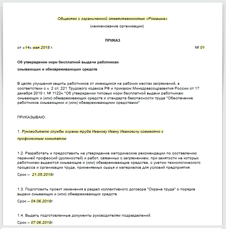 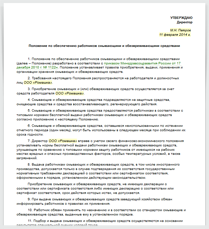 СкачатьСкачатьЛичная карточка выдачи
смывающих средствПеречень рабочих мест с постоянным
обеспечением в санитарно-бытовых
помещениях мыла или дозаторов с
жидким смывающим веществом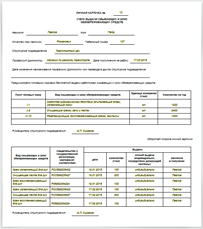 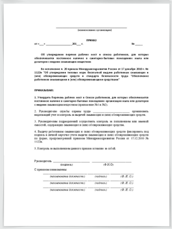 СкачатьСкачать